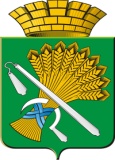 ГЛАВА  КАМЫШЛОВСКОГО ГОРОДСКОГО ОКРУГАП О С Т А Н О В Л Е Н И Еот 29.11.2017 года  № 1103г. Камышлов Об утверждении графика приведения в нормативное состояние зданий (строений, сооружений) и прилегающих к ним территорий, находящихся на территории Камышловского городского округа, на 2017–2021 годыВ соответствии с Федеральным законом от 06.10.2003 № 131-ФЗ «Об общих принципах организации местного самоуправления в Российской Федерации», паспортом приоритетного регионального проекта «Формирование комфортной городской среды на территории Свердловской области», в целях реализации формирования комфортной городской среды на территории Камышловского городского округа, руководствуясь Уставом Камышловского городского округа, глава Камышловского городского округаПОСТАНОВИЛ:           1. Утвердить график приведения в нормативное состояние зданий (строений, сооружений) и прилегающих к ним территорий, находящихся на территории Камышловского городского округа, на 2017–2021 годы (прилагается).2.  Опубликовать настоящее постановление в газете «Камышловские известия» и разместить на официальном сайте Камышловского городского округа в информационно-коммуникационной сети «Интернет».3. Контроль за исполнением настоящего постановления возложить на заместителя главы администрации Камышловского городского округа Бессонова Е.А.Глава Камышловского  городского округа                                А.В. ПоловниковПриложение к постановлению главы Камышловского городского округа от 29.11.2017 года  № 1103ГРАФИКприведения в нормативное состояние зданий (строений, сооружений) и прилегающих к ним территорий, находящихся на территории муниципальных образований Свердловской области, на 2017–2021 годы№ п/пАдрес объектаВедомственная принадлежностьФорма собственностиГод постройки и/или год проведения последнего капитального ремонта в части фасадов и благоустройстваОтветственный исполнительПлановый период проведения работПеречень работ1Свердловская область, г.Камышлов, ул. Жукова,  д.6 (детский сад)Детский сад №1 КГО МАДОУмуниципальная1980руководитель2019-2020составление проектно-сметной документации, капитальный ремонт фасада2Свердловская область, г.Камышлов, ул. Жукова,  д.6 (котельная)Детский сад №1 КГО МАДОУмуниципальная1980руководитель2019-2020составление проектно-сметной документации, капитальный ремонт фасада3Свердловская область, г.Камышлов, ул.Боровая,  д.1а(произв. корпус)"Водоканал Камышлов" МУПмуниципальная1970руководитель2021составление проектно-сметной документации, капитальный ремонт фасада4Свердловская область, г.Камышлов, ул.Боровая,  д.1а(ремонтно-механическая мастерская)"Водоканал Камышлов" МУПмуниципальная1970руководитель2021составление проектно-сметной документации, капитальный ремонт фасада5Свердловская область, г.Камышлов, ул.Боровая,  д.1а(хлораторная, котельная, насосная) Водоканал Камышлов" МУПмуниципальная1970руководитель2021составление проектно-сметной документации, капитальный ремонт фасада6Свердловская область, г.Камышлов, ул.Вокзальная,  д.14а(клуб на 400 мест)"Центр культуры и досуга" АМУКмуниципальная1958руководитель2019-2020составление проектно-сметной документации, капитальный ремонт фасада7Свердловская область, г.Камышлов, ул.Гагарина(здание ЦТП)МУП РСО муниципальная1967руководитель2021составление проектно-сметной документации, капитальный 2019-2020ремонт фасада8Свердловская область, г.Камышлов, ул.Гагарина,  д.9, ЛитА(музей)"Камышловский краеведческий музей" МБУКмуниципальная2004руководитель2019-2020составление проектно-сметной документации, капитальный ремонт фасада9Свердловская область, г.Камышлов, Энгельса,  д.202(школа)"Камышловская детская школа искусств №1" МАУ ДОмуниципальная1977руководитель2019-2020составление проектно-сметной документации, капитальный ремонт фасада10Свердловская область, г.Камышлов, ул.Дзержинского,  д.3а(теплопункт)МУП РСО муниципальнаяруководитель2021составление проектно-сметной документации, капитальный ремонт фасада11Свердловская область, г.Камышлов, ул.Дзержинского,  д.3а, литер 2(газовая котельная)МУП РСО муниципальнаяруководитель2021составление проектно-сметной документации, капитальный ремонт фасада12Свердловская область, г.Камышлов, ул.Железнодорожная,  д.17, (котельная)МУП РСО муниципальная2000руководитель2021составление проектно-сметной документации, капитальный ремонт фасада13Свердловская область, г.Камышлов, ул.Ирбитская,  д.66(котельная)МУП РСО муниципальная1992руководитель2021составление проектно-сметной документации, капитальный ремонт фасада14Свердловская область, г.Камышлов, ул.Ирбитская,  д.67, (литер М)(хлораторная)"Водоканал Камышлов" МУПмуниципальная1975руководитель2022составление проектно-сметной документации, капитальный ремонт фасада15Свердловская область, г.Камышлов, ул.Ирбитская,  д.67, (литер Р)(повторной очистки)"Водоканал Камышлов" МУПмуниципальная1975руководитель2022составление проектно-сметной документации, капитальный ремонт фасада16Свердловская область, г.Камышлов, ул.Ирбитская,  д.67, (литера А)(станция обезжелезивания)"Водоканал Камышлов" МУПмуниципальная1975руководитель2022составление проектно-сметной документации, капитальный ремонт фасада17Свердловская область, г.Камышлов, ул.Ирбитская,  д.67, (литера К)(камера переключения)"Водоканал Камышлов" МУПмуниципальная1975руководитель2022составление проектно-сметной документации, капитальный ремонт фасада18Свердловская область, г.Камышлов, ул.Ирбитская,  д.67, (литера С, С1)(проходная и гараж)"Водоканал Камышлов" МУПмуниципальная1975руководитель2022составление проектно-сметной документации, капитальный ремонт фасада19Свердловская область, г.Камышлов, ул.Ирбитская,  д.67, литера 2(насосная станция)"Водоканал Камышлов" МУПмуниципальная2004руководитель2022составление проектно-сметной документации, капитальный ремонт фасада20Свердловская область, г.Камышлов, ул.Карла Либкнехта,  д.28(котельная)МУП РСО муниципальная1992руководитель2022составление проектно-сметной документации, капитальный ремонт фасада21Свердловская область, г.Камышлов, ул.Карла Маркса,  д.21б(аптека; офис)МУП «Центральная районная аптека»;«Камышловский центр занятости населения»муниципальная1898руководитель2019-2020составление проектно-сметной документации, капитальный ремонт фасада22Свердловская область, г.Камышлов, ул.Карла Маркса,  д.24(школа)"Детская художественная школа" МОУ ДОДмуниципальная1868руководитель2019-2020составление проектно-сметной документации, капитальный ремонт фасада23Свердловская область, г.Камышлов, ул.Карла Маркса,  д.2а(детский сад)Детский сад №12 МАДОУмуниципальная2008руководитель2019-2020составление проектно-сметной документации, капитальный ремонт фасада24Свердловская область, г.Камышлов, ул.Карла Маркса,  д.35(котельная)МУП РСО муниципальная1967руководитель2023составление проектно-сметной документации, капитальный ремонт фасада25Свердловская область, г.Камышлов, ул.Карла Маркса,  д.51, (литер Б) (административное)МКУ «ЦОДА КГО» муниципальная1908руководитель2019-2020составление проектно-сметной документации, капитальный ремонт фасада26Свердловская область, г.Камышлов, ул.Карловарская,  д.1в(детский сад)"Центр развития ребенка - детский сад №4" КГО МАДОмуниципальная2014руководитель2019-2020составление проектно-сметной документации, капитальный ремонт фасада27Свердловская область, г.Камышлов, ул.Кирова,  д.33, литера А; А1(библиотека)"КЦБС" МБУКмуниципальная1872руководитель2019-2020составление проектно-сметной документации, капитальный ремонт фасада28Свердловская область, г.Камышлов, ул.Комсомольская,  д.40(детский сад)"Детский сад №170" КГО МАДОУмуниципальнаяруководитель2019-2020составление проектно-сметной документации, капитальный ремонт фасада29Свердловская область, г.Камышлов, ул.Красных Партизан,  д.2(котельная)МУП РСО муниципальная1994руководитель2021составление проектно-сметной документации, капитальный ремонт фасада30Свердловская область, г.Камышлов, ул.Красных Партизан,  д.2а(школа)"Школа №7" КГО МАОУмуниципальная1965руководитель2019-2020составление проектно-сметной документации, капитальный ремонт фасада31Свердловская область, г.Камышлов, ул.Красных Партизан,  д.2а(школа – пристрой)"Школа №7" КГО МАОУмуниципальная1965руководитель2019-2020составление проектно-сметной документации, капитальный ремонт фасада32Свердловская область, г.Камышлов, ул.Ленинградская,  д.12(детский сад – старое здание)"Многофункциональный центр" ГБУ СОмуниципальная1918руководитель2019-2020составление проектно-сметной документации, капитальный ремонт фасада33Свердловская область, г.Камышлов, ул.Ленинградская,  д.12, литера Б(детский сад)"Детский сад №2" КГО МАДОУмуниципальная2012руководитель2019-2020составление проектно-сметной документации, капитальный ремонт фасада34Свердловская область, г.Камышлов, ул.Ленинградская,  д.24(школа)"Школа №3" КГО МАОУмуниципальная1988руководитель2019-2020составление проектно-сметной документации, капитальный ремонт фасада35Свердловская область, г.Камышлов, ул.Маяковского,  д.1(спортшкола)"ДЮСШ" МАУ ДОмуниципальная1912руководитель2019-2020составление проектно-сметной документации, капитальный ремонт фасада36Свердловская область, г.Камышлов, ул.Молодогвардейская  д.24, (лит А, А1, А2)(детский сад)Детский сад №5 "Радуга" МДОУмуниципальная1976руководитель2019-2020составление проектно-сметной документации, капитальный ремонт фасада37Свердловская область, г.Камышлов, ул.Молодогвардейская,  д.26(школа)"Школа №6" КГО МАОУмуниципальная1935руководитель2019-2020составление проектно-сметной документации, капитальный ремонт фасада38Свердловская область, г.Камышлов, ул.Молокова,  д.9, литер Б(школьная мастерская)Лицей №5 КГО МАОУмуниципальная2008руководитель2019-2020составление проектно-сметной документации, капитальный ремонт фасада39Свердловская область, г.Камышлов, ул.Молокова,  д.9, литер Д(столовая, спортзал)Лицей №5 КГО МАОУмуниципальная1981руководитель2019-2020составление проектно-сметной документации, капитальный ремонт фасада40Свердловская область, г.Камышлов, ул.Молокова,  д.9, литер Е(начальная школа)Лицей №5 КГО МАОУмуниципальная1994руководитель2019-2020составление проектно-сметной документации, капитальный ремонт фасада41Свердловская область, г.Камышлов, ул.Молокова,  д.9, литера А(школа)Лицей №5 КГО МАОУмуниципальная1958руководитель2019-2020составление проектно-сметной документации, капитальный ремонт фасада42Свердловская область, г.Камышлов, ул.Молокова,  д.9, литера В(школа – пристрой)Лицей №5 КГО МАОУмуниципальная1981руководитель2019-2020составление проектно-сметной документации, капитальный ремонт фасада43Свердловская область, г.Камышлов, ул.Пролетарская,  д.113(административное) Казна КГОмуниципальная1974руководитель2019-2020составление проектно-сметной документации, капитальный ремонт фасада44Свердловская область, г.Камышлов, ул.Пролетарская,  д.113а(газовая котельная)МУП РСО муниципальная1992руководитель2023составление проектно-сметной документации, капитальный ремонт фасада45Свердловская область, г.Камышлов, ул.Пушкина,  д.2(детский сад)"Детский сад  №16" МАДОУмуниципальная1978руководитель2019-2020составление проектно-сметной документации, капитальный ремонт фасада46Свердловская область, г.Камышлов, ул.Свердлова,  д.41(административное)Казна КГО муниципальная1914руководитель2019-2020составление проектно-сметной документации, капитальный ремонт фасада47Свердловская область, г.Камышлов, ул.Свердлова,  д.43(военкомат)Военный комиссариат Свердловской области муниципальнаяруководитель2019-2020составление проектно-сметной документации, капитальный ремонт фасада48Свердловская область, г.Камышлов, ул.Свердлова,  д.43, литера А, А1(военкомат)Военный комиссариат Свердловской области муниципальнаяруководитель2019-2020составление проектно-сметной документации, капитальный ремонт фасада49Свердловская область, г.Камышлов, ул.Свердлова,  д.73, литер А,А1,А2(школа основная)"Школа №58" КГО МАОУмуниципальная1954руководитель2019-2020составление проектно-сметной документации, капитальный ремонт фасада50Свердловская область, г.Камышлов, ул.Свердлова,  д.73, литер Б,Б1(школа)"Школа №58" КГО МАОУмуниципальная1961руководитель2019-2020составление проектно-сметной документации, капитальный ремонт фасада51Свердловская область, г.Камышлов, ул.Свердлова,  д.92а(спортзал)"ДЮСШ" МАУ ДОмуниципальная1968руководитель2019-2020составление проектно-сметной документации, капитальный ремонт фасада52Свердловская область, г.Камышлов, ул.Советская,  д.109, литер А(детский сад)"Детский сад комбинир.вида №14" МАДОУмуниципальная1985руководитель2019-2020составление проектно-сметной документации, капитальный ремонт фасада53Свердловская область, г.Камышлов, ул.Стаханова,  д.25, литер А(детский сад)Детский сад №92 КГО МАДОУмуниципальная1968руководитель2019-2020составление проектно-сметной документации, капитальный ремонт фасада54Свердловская область, г.Камышлов, ул.Строителей,  д.1, литер К(котельная)МУП РСО муниципальнаяруководитель2024составление проектно-сметной документации, капитальный ремонт фасада55Свердловская область, г.Камышлов, ул.Строителей,  д.1, литер К1(корпус вспом. назначения)МУП РСОмуниципальнаяруководитель2024составление проектно-сметной документации, капитальный ремонт фасада56Свердловская область, г.Камышлов, ул.Строителей,  д.1, литер К2(бойлерная)МУП РСОмуниципальнаяруководитель2024составление проектно-сметной документации, капитальный ремонт фасада57Свердловская область, г.Камышлов, ул.Строителей,  д.1, литер К3(корпус всп. назн.)МУП РСОмуниципальнаяруководитель2024составление проектно-сметной документации, капитальный ремонт фасада58Свердловская область, г.Камышлов, ул.Строителей,  д.1, литер К4(насосная)МУП РСОмуниципальнаяруководитель2024составление проектно-сметной документации, капитальный ремонт фасада59Свердловская область, г.Камышлов, ул.Строителей,  д.1, литер К6(насосная)МУП РСОмуниципальнаяруководитель2024составление проектно-сметной документации, капитальный ремонт фасада60Свердловская область, г.Камышлов, ул.Строителей,  д.1, литер К7(насосная)МУП РСОмуниципальнаяруководитель2024составление проектно-сметной документации, капитальный ремонт фасада61Свердловская область, г.Камышлов, ул.Строителей,  д.26а(офис)Бортников С.В. (аренда);«Ростелеком» (аренда)муниципальная1984руководитель2019-2020составление проектно-сметной документации, капитальный ремонт фасада62Свердловская область, г.Камышлов, ул.Строителей,  д.9(детский сад)Детский сад №13 КГО МАДОУмуниципальная1973руководитель2019-2020составление проектно-сметной документации, капитальный ремонт фасада63Свердловская область, г.Камышлов, ул.Урицкого,  д.11, (литер Б1)(административное)Казна КГО муниципальная1985руководитель2019-2020составление проектно-сметной документации, капитальный ремонт фасада64Свердловская область, г.Камышлов, ул.Урицкого,  д.16(административное здание)Казна КГОмуниципальнаяруководитель2019-2020составление проектно-сметной документации, капитальный ремонт фасада65Свердловская область, г.Камышлов, ул.Фарфористов,  д.11а(дом творчества)"Дом детского творчества" КГО МАУ ДОмуниципальная1958руководитель2019-2020составление проектно-сметной документации, капитальный ремонт фасада66Свердловская область, г.Камышлов, Энгельса,  д.125(котельная)МУП РСО муниципальная1980руководитель2024составление проектно-сметной документации, капитальный ремонт фасада67Свердловская область, г.Камышлов, Энгельса,  д.135(спортзал)"ДЮСШ" МАУ ДОмуниципальнаяруководитель2019-2020составление проектно-сметной документации, капитальный ремонт фасада68Свердловская область, г.Камышлов, Энгельса,  д.167(котельная)МУП РСО муниципальная1956руководитель2025составление проектно-сметной документации, капитальный ремонт фасада69Свердловская область, г.Камышлов, Энгельса,  д.171(котельная)МУП РСО муниципальная1963руководитель2025составление проектно-сметной документации, капитальный ремонт фасада70Свердловская область, г.Камышлов, Энгельса,  д.171, А1, А2, А3(школа)"Школа №1" КГО им. Б.С.Семенова МАОУмуниципальная1897руководитель2019-2020составление проектно-сметной документации, капитальный ремонт фасада71Свердловская область, г.Камышлов, Энгельса,  д.171, А4(спортзал)"Школа №1" КГО им. Б.С.Семенова МАОУмуниципальная1908руководитель2019-2020составление проектно-сметной документации, капитальный ремонт фасада72Свердловская область, г.Камышлов, Энгельса,  д.171, А5, А6(столовая и кухня)"Школа №1" КГО им. Б.С.Семенова МАОУмуниципальная1960руководитель2019-2020составление проектно-сметной документации, капитальный ремонт фасада73Свердловская область, г.Камышлов, Энгельса,  д.171, А7(школа)"Школа №1" КГО им. Б.С.Семенова МАОУмуниципальная1870руководитель2019-2020составление проектно-сметной документации, капитальный ремонт фасада74Свердловская область, г.Камышлов, Энгельса,  д.171, Литер А,А1,А2,А3,А4,А5,А6(школа)"Школа №1" КГО им. Б.С.Семенова МАОУмуниципальная1897руководитель2019-2020составление проектно-сметной документации, капитальный ремонт фасада75Свердловская область, г.Камышлов, Энгельса,  д.207б, Лит Б(спортивный клуб)"ЦРФКСПВ" МБУ муниципальная1970руководитель2019-2020составление проектно-сметной документации, капитальный ремонт фасада76Свердловская область, г.Камышлов, Энгельса,  д.179, литер Б(котельная)МУП РСО муниципальнаяруководитель2025составление проектно-сметной документации, капитальный ремонт фасада